4 октября работниками  Клуба д Кочерикова была проведена акция «Вступай в Волонтеры» по итогам результата   акции организовали добровольческий отряд антинаркотической направленности из местных жителей в количестве из 8 человек: - Троянская З.А.- Булатова З. Ю. -Иванов О.Ю.- Штефан Е.Д.- Севастьянова Т.А- Ружников Е.- Муравьева С.Н-Шарипов З.А.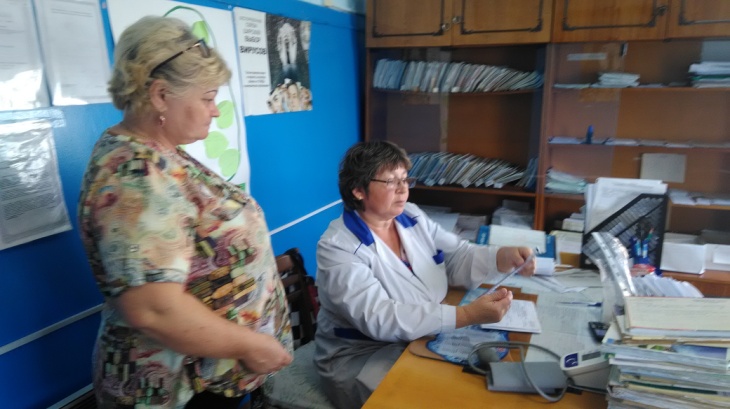 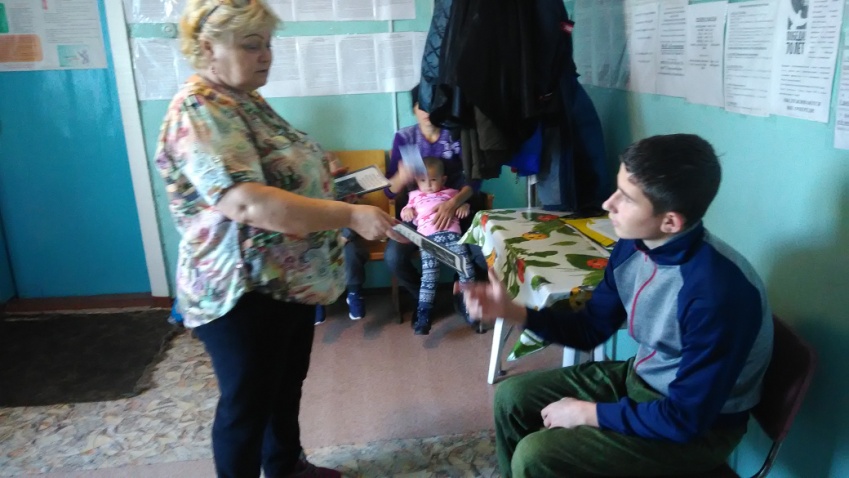 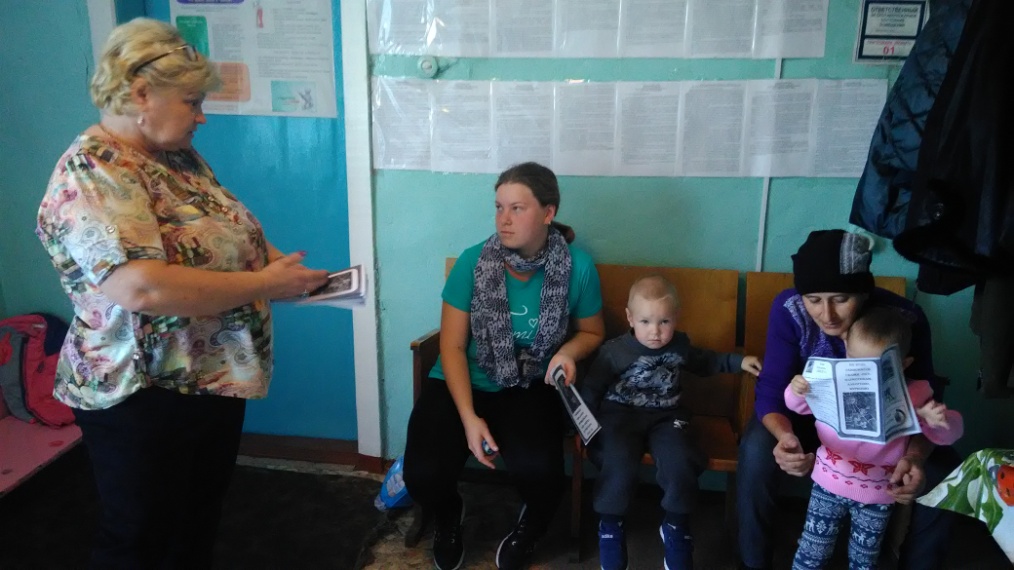 Е. Пиндичук Специалист Клуба д.Кочерикова 